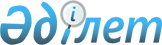 Шектеу іс-шараларын алу және Қарауылкелді ауылдық округі әкімінің "Шектеу іс-шараларын белгілеу туралы" 2024 жылғы 16 қаңтардағы № 9 шешімінің күшін жою туралыАқтөбе облысы Байғанин ауданы Қарауылкелді ауылдық округі әкімінің 2024 жылғы 9 сәуірдегі № 38 шешімі
      Қазақстан Республикасының "Қазақстан Республикасындағы жергілікті мемлекеттік басқару және өзін-өзі басқару туралы" Заңының 35 бабына, Қазақстан Республикасының "Ветеринария туралы" Заңының 10-1-бабының 8) тармақшасына сәйкес, Қазақстан Республикасы Ауыл шаруашылығы Министрлігінің ветеринариялық бақылау және қадағалау комитеті Байғанин аудандық аумақтық инспекциясы басшысының 2024 жылғы 8 сәуірдегі № 02-08-03/70 ұсынысы негізінде, Қарауылкелді ауылдық округінің әкімі ШЕШІМ ҚАБЫЛДАДЫ:
      1. Ақтөбе облысы Байғанин ауданы Қарауылкелді ауылдық округінің Қарауылкелді ауылы Д.Қонаев көшесі № 30 үй 1 пәтердің мүйізді ірі-қара малдары арасынан бруцеллез ауруының ошақтарын жою бойынша кешенді ветеринариялық іс-шаралары жүргізілуіне байланысты, белгіленген шектеу іс-шаралары алынсын.
      2. Қарауылкелді ауылдық округі әкімінің "Шектеу іс-шараларын белгілеу туралы" 2024 жылғы 16 қаңтардағы № 9 шешімінің күші жойылды деп танылсын.
      3. Осы шешім оның алғашқы ресми жарияланған күнінен бастап қолданысқа енгізіледі.
					© 2012. Қазақстан Республикасы Әділет министрлігінің «Қазақстан Республикасының Заңнама және құқықтық ақпарат институты» ШЖҚ РМК
				
      Қарауылкелді ауылдық округінің әкімі 

А. Ергалиев
